ส่วนที่ 3 : แบบรายงานผลการดำเนินโครงการป้องกันและควบคุมโรคไข้เลือดออกในชุมชนวัดดุลยาราม ปี 2561ที่ได้รับงบประมาณสนับสนุนจากกองทุนหลักประกันสุขภาพชื่อโครงการ  	โครงการป้องกันและควบคุมโรคไข้เลือดออกในชุมชนวัดดุลยาราม ปี 25611.ผลการดำเนินงาน		ในการจัดทำโครงการดังกล่าว ได้กำหนดกลุ่มเป้าหมาย จำนวน 30 คน มีผู้เข้าร่วมโครงการ จำนวน36 คน คิดเป็นร้อยละ 120 และจากการประเมินผลการดำเนินงานตามวัตถุประสงค์สามารถสรุปผลได้ดังนี้ 	1. ประชาชนมีความเข้าใจ และมีความตระหนักเกี่ยวกับโรคไข้เลือดออกและวิธีป้องกันที่ถูกต้อง โดยการประเมินความรู้ก่อนการอบรมให้ความรู้ มีกลุ่มเป้าหมายทั้งหมด 36 คน กลุ่มเป้าหมายมีความรู้ระดับปานกลางจำนวน  20 คน คิดเป็นร้อยละ 55.56 และกลุ่มเป้าหมายมีความรู้ระดับดี 16 คน  คิดเป็นร้อยละ 44.44 ประเมินความรู้หลังการอบรมให้ความรู้ กลุ่มเป้าหมายทั้งหมดจำนวน 36 คน กลุ่มเป้าหมายมีความรู้ระดับปานกลาง จำนวน 8 คน คิดเป็นร้อยละ 22.22 กลุ่มป้าหมายมีความรู้ระดับดี จำนวน 10 คิดเป็นร้อยละ 27.78 และกลุ่มเป้าหมายมีความรู้ระดับดีมาก จำนวน 18 คน คิดเป็นร้อยละ 50.00 สามารถบรรลุตามวัตถุประสงค์ข้อที่ (1)                                         					2. นวัตกรรมไล่ยุงและกระปุกหอมไล่ยุงสามารถไล่ยุงได้ โดยการประเมินความพึงพอใจของผู้เข้าร่วมกิจกรรมในการใช้นวัตกรรมตุ๊กตาหอมไล่ยุงและกระปุกหอมไล่ยุง กลุ่มเป้าหมายทั้งหมด 36 คน กลุ่มเป้าหมายมีความพึงพอใจระดับปานกลาง จำนวน 15 คน คิดเป็นร้อยละ 41.67 กลุ่มเป้าหมายมีความพึงพอใจในระดับดี จำนวน 21 คน คิดเป็นร้อยละ 58.33 และผู้เข้าร่วมการอบรมอบรมมีความประทับใจในการใช้ตุ๊กตาหอมไล่ยุงซึ่งมีกลิ่นหอมสามารถไล่ยุงได้ดี สามารถบรรลุตามวัตถุประสงค์ข้อที่ (2)         3. ประชาชนในชุมชนมีส่วนร่วมในการป้องกันโรคไข้เลือดออก โดยการประเมินการมีส่วนร่วมของประชากรในชุมชนในการป้องกันโรคไข้เลือดออก ประชาชนในชุมชนได้ให้ความร่วมมือในการสอดส่องดูแลลูกน้ำยุงลายและมีส่วนร่วมในการทำลายแหล่งเพาะพันธ์ในชุมชน โดยมีมาตรการในการปฏิบัติตาม 5 ป. 1ข.สามารถบรรลุตามวัตถุประสงค์ข้อที่ (3)                                           2. ผลสัมฤทธิ์ตามวัตถุประสงค์/ตัวชี้วัด									2.1 การบรรลุตามวัตุประสงค์										 บรรลุตามวัตถุประสงค์									 ไม่บรรลุตามวัตถุประสงค์								2.2 จำนวนผู้เข้าร่วมในโครงการ  	16 คน							3. การเบิกจ่ายงบประมาณ										งบประมาณที่ได้รับการอนุมัติ		5,900.00	บาท				งบประมาณเบิกจ่ายจริง			5,900.00	บาท	คิดเป็นร้อยละ 100		งบประมาณเหลือส่งคืนกองทุน			-	บาท 	คิดเป็นร้อยละ   -	4. ปัญหา/อุปสรรคในการดำเนินงาน									 ไม่มี												 มี	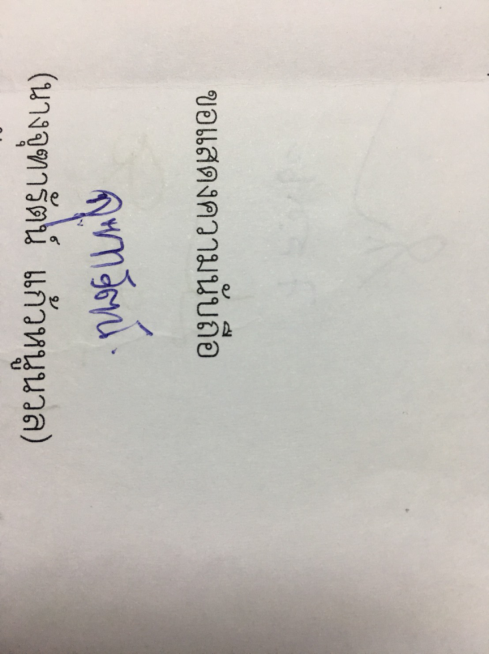                                                                  ลงชื่อ................................................ผู้รายงาน							             (นางจุฑารัตน์  แก้วหนูนวล)						                          ตำแหน่งประธานอาสาสมัครสาธารณสุขชุมชนวัดดุลยาราม                                                   วันที่-เดือน-พ.ศ 10 กรกฏาคม 2561